Муниципальное бюджетное дошкольное   образовательное учреждение«Детский сад  № 50»Конспект занятияпо познавательному развитию«Моя семья»2 младшая  группа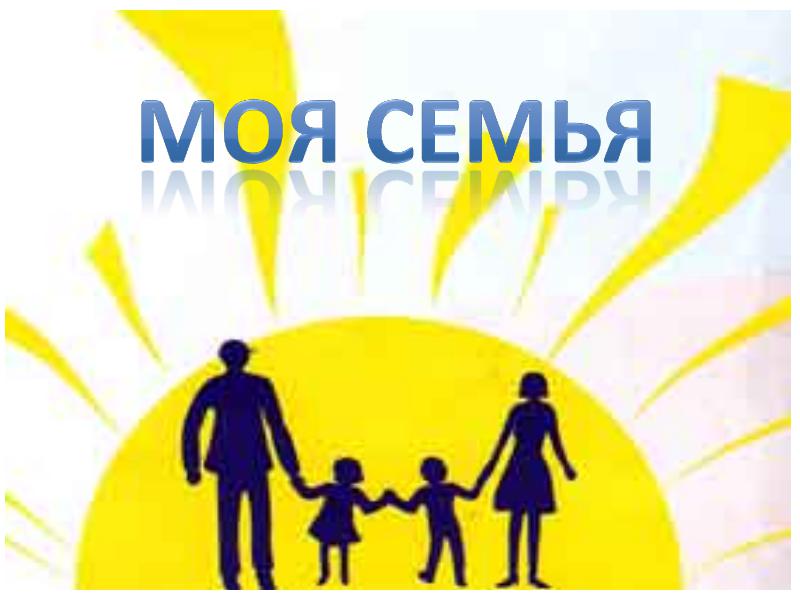                                                                     Подготовила: Рябова О .В.ВоспитательЦель:  Создать условия, способствующие развитию познавательной сферы ребенка.Задачи:Образовательная: Закрепить представление детей о семье, членах семьи, их отношениях (родители и дети любят друг друга, заботятся друг о друге). Учить отвечать на вопросы о своей семье. Закрепить знания детей о животных и их детенышей.Развивающая:Развивать умение составлять дом из плоскостных фигур геометрической формы (квадрат, треугольник)  по схеме из 5 частей. Развивать эмоциональную отзывчивость, прививать любовь к родителям.Воспитательная:Воспитывать любовь и уважение к своей семье, желание доставить радость родным и близким. Материалы: Перчатка с изображением на каждом пальце членов семьи), картинка девочки Маши, картинки членов  семьи (мама, папа, бабушка, дедушка) макет дома, силуэт ладошки из фанеры, шапочки на каждый палец ладошки с изображением лица мамы, папы, бабушки, дедушки, ребенка, картинки с изображением животных (детенышей и взрослых животных),  плоскостные геометрические фигуры для постройки домика для животных, Предварительная работа: Чтение художественной литературы о семье («Волк и семеро козлят». «Три медведя», «Репка»), разучивание пальчиковой игры «Моя семья»,  рассматривание семейных фотографий детей, беседы о семье и семейных традициях, изготовление открыток для мамы и папы к празднику. Ход:Дети заходят в зал, встают полукругом, вместе с воспитателем здороваются:«Что за башенка стоит? А в окошке свет горит! К этой башне подойдём; А зовётся башня – дом».- Мы постучим, тук - тук, никого? -Постучим погромче, ведь звонка нет, тук-тук. (Кто-то выглядывает в окно) -Здравствуй девочка, как тебя зовут? -Здравствуйте, я Маша. -Маша с кем ты живешь в этом домике? -Одна. -Одна? Ребята, как вы думаете, может ли жить ребенок один в доме? Расскажите, а с кем вы живёте?Не грусти Машенька, давай поиграем с нами в игру. (Воспитатель одевает перчатку)Пальчиковая игра «Семья»Сожмите левую руку в кулак, а правой, будете постепенно разгибать на левой руке каждый палец. Движение сопровождается текстом:Этот пальчик – дедушка, этот пальчик – бабушка, Этот пальчик – папочка, этот – пальчик мамочка, Этот пальчик – я, - вот и вся моя семья! Воспитатель. Как вы думаете, о чем эта игра?Девочка Маша всё равно грустная. Кажется ей  не понятно, что такое семья. Дети, давайте,  Маше еще раз расскажем и покажем что же такое семья!Показывает детям силуэт кисти руки. Давайте найдем самый маленький палец – мизинец. Кто в вашей семье самый маленький? Как вас называют дома? Давайте поищем на разносе силуэт ребенка и наденем его на мизинец.Ласково и нежно деток обнимаетЛучшими словами в мире называет.Самая красивая, самая родная, это же конечно (мама) дорогая.Это мама конечно! Расскажите а у вас мама, какая по характеру ? Похвалите её (добрая, ласковая и т.д.)  Давайте найдем картинку мамы и оденем её на безымянный пальчик. Вот так.Кто в семье высокий, смелый, самый сильный и умелый? (папа)Совершенно верно это папа! . А папа у нас какой по характеру? Давайте папу тоже похвалим! Найдите  на подносе «папу» и оденьте  на средний палец.Волосы седые, добрые глаза, всех внучаток любит (бабушка) моя.Правильно бабушка! Что же умеет делать бабушка? Что вы любите делать вместе с бабушкой? Давайте похвалим свою бабушку: «Моя бабушка самая (милая, умная, красивая, добрая, хорошая, умелая) . (одеваем силуэт бабушки на указательный палец)Добрый, бородатый, это папин папа. С внуками играет, кто же его знает?Это дедушка! Что вы можете сказать о своем дедушке? Какой он по характеру? (Добрый, сильный, умелый, сильный, храбрый) . (одеваем картинку с дедушкой на большой палец)Ну посмотрите, ребята, что у нас получилось? Получилась большая дружная семейка! Правильно! Конечно это СЕМЬЯ! Маша всё равно грустная! Хочет, чтобы у неё тоже была семья. Как же мы можем ей помочь? Оказывается не только Маша грустит без своей семьи, а вместе с ней грустят и эти малыши! Котенок, щенок, поросенок, цыпленок, жеребенок, козленок, теленок, утенок и т.д. Они тоже ищут своих мам и пап. Поможете им ребята?  Кто хочет помочь подойдите к столу, возьмите карточку  и мы отправимся с вами искать родителей этих малышей.Дети ищут животных, приносят на стол и выкладывают семейками ( у свиней – поросенок, у кошек – котенок, у собак – щенок, у коров – теленок и т.д.)Как много дружных  семей у нас нашлось! И даже у Маши семья появилась! Маша со своей семьей будет жить в доме. А где же будут жить наши животные?  Из чего можно построить дом?Становитесь в круг, и мы покажем, какой дом мы построим для дружной семейки. Дети выкладывают из геометрических плоскостных  фигур дом.Ребята, для кого вы строите дом? Вот какие молодцы! Какие замечательные домики у вас получились! А пока вы строили,  Маша для вас приготовила подарки – ласковое и доброе солнышко! Такое же как мама! При солнышке светло, а при матушке тепло!!! Она благодарит, что вы помогли ей и нашли для неё семью. Теперь ей весело и радостно. (конкретизация каждого ребенка за что Маша дарит солнышко: за правильные ответы, за быстрое выполнение задания и т.тд.) Спасибо Ребята!Здравствуйте наши ладошки.протягиваем руки вперед, затем 2 раза хлопаемЗдравствуйте, резвые ножки.показываем руками ноги, затем 2 раза топаемЭй, язычки просыпайтесь.2 раза цокаем язычкомГлазки скорей открывайтесь.зажмуриваемся и открываем глазаГромко мы крикнем на весь белый светочень громкоСолнце, привет!руки вверхГости, привет!машут ручками в сторону гостей.Вот какой красивый дом раз, два, три, четыре, пятьруки на поясе, повороты в право, в левоБудем строить и игратьритмичные приседанияДом большой, высокий строимна носочках, руки вверх, тянутсяОкна ставим, крышу кроемпрыжкиВот какой красивый дом будет жить семейка в нём. показывают, руки в перёд